
ГЛАВА КАМЫШЛОВСКОГО ГОРОДСКОГО ОКРУГА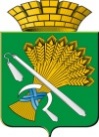 П О С Т А Н О В Л Е Н И Еот 25.06.2018 года  № 552 г. Камышлов О внесении изменений в Примерное положение об оплате труда работников муниципальных образовательных учреждений, в отношении  которых  функции и полномочия учредителя осуществляет Комитет по образованию, культуре, спорту и делам молодежи администрации Камышловского городского округа от 26.05.2017 года № 504 «Об утверждении Примерного положения об оплате труда работников муниципальных образовательных учреждений , в отношении  которых  функции и полномочия учредителя осуществляет Комитет по образованию, культуре, спорту и делам молодежи администрации Камышловского городского округа»В соответствии с Трудовым кодексом Российской Федерации, постановлением Правительства Свердловской области от 12 октября 2016 г. N 708-ПП «Об оплате труда работников государственных организаций свердловской области, в отношении которых функции и полномочия учредителя осуществляются министерством общего и профессионального образования свердловской области» с изменениями, «Едиными рекомендациями по установлению на федеральном, региональном и местном уровнях систем оплаты труда работников государственных и муниципальных учреждений на 2018 год», утвержденными решением Российской трехсторонней комиссии по регулированию социально-трудовых отношений от 22.12.2017, протокол №11, постановлением главы Камышловского городского округа от  03.08.2010 № 1307 « О введении новых систем оплаты труда работников муниципальных бюджетных, автономных и казенных учреждений Камышловского городского округа» (с изменениями, внесенными постановлением  главы Камышловского городского округа от 11.08.2017 г. № 763),  в целях совершенствования системы оплаты труда работников муниципальных образовательных  организаций Камышловского городского округа,  глава Камышловского городского округаПОСТАНОВИЛ:  1. Внести в Примерное положение об оплате труда работников муниципальных образовательных учреждений, в отношении которых функций и полномочия учредителя осуществляет Комитет по образованию, культуре, спорту и делам молодежи администрации Камышловского городского округа, (далее Примерное положение) утвержденное постановлением главы Камышловского городского округа от 26.05.2017г. № 504 (с изменениями, внесенными от 29.12.2017г. №1335), следующие изменения: 1.1 пункт 41 главы 4 изложить в следующей редакции: «Предельный уровень соотношения среднемесячной заработной платы заместителей руководителей и главных бухгалтеров, формируемой за счет всех источников финансового обеспечения и рассчитываемой за календарный год, и среднемесячной заработной платы работников образовательной  организаций (без учета заработной платы соответствующих заместителей руководителя и главного бухгалтера) устанавливается Комитетом по образованию, культуре, спорту и делам молодежи администрации  Камышловского городского округа исходя из особенностей типов  этих организаций в кратности от 1 до 6.»1.2 пункт 41 дополнить подпунктом 41.1 следующего содержания: «Размещение информации о рассчитываемой за календарный год среднемесячной заработной плате заместителей руководителей и главных бухгалтеров муниципальных организаций и представление указанными лицами данной информации осуществляются в соответствии с порядком, установленным Администрацией Камышловского городского округа»;2.  пункт 75 главы 6 исключить;3.  подпункт 3 пункта 76 главы 6 изложить в следующей редакции: «при награждении государственными наградами, наградами Свердловской области, Восточного управленческого округа и муниципальными наградами».4. Приложение к Примерному положению № 3,4,5,7,8,9 изложить в новой редакции (прилагается).5. Настоящее Постановление опубликовать на «Официальном сайте Камышловского городского округа» (www.gorod-kamyshlov.ru).6. Контроль за исполнением настоящего постановления возложить на председателя Комитета по образованию, культуре, спорту и делам молодежи администрации Камышловского городского округа  Мишенькину А.А.Глава Камышловского городского округа                                          А.В. Половников           Приложение №3к Примерному положению Профессиональная квалификационная группа должностей руководителей структурных подразделенийПриложение №4к Примерному положениюПрофессиональная квалификационная группа «Общеотраслевые должности служащих»Приложение №5к Примерному положениюПрофессиональные квалификационные группы должностей медицинских и фармацевтических работниковПриложение №7к Примерному положениюПрофессиональные квалификационные группы должностей работников культуры, искусства и кинематографии--------------------------------<*> ЕТКС - выпуски Единого тарифно-квалификационного справочника работ и профессий рабочих, утвержденного Постановлениями Госкомтруда СССР и Секретариата ВЦСПС, действующие на территории России в соответствии с Постановлением Министерства труда и занятости населения Российской Федерации от 12.05.1992 N 15а "О применении действующих квалификационных справочников работ, профессий рабочих и должностей служащих на предприятиях и в организациях, расположенных на территории России".Приложение №8к Примерному положениюПрофессиональная квалификационная группаобщеотраслевых профессий рабочихПриложение №9к Примерному положениюПрофессиональные квалификационныегруппы общеотраслевых профессий рабочихКвалификационные 
      уровни      Профессиональные квалификационные  
              группы               Минимальный размер
   должностных    
 окладов, рублей          1                          2                         3         Профессиональная квалификационная группа должностей руководителей структурных подразделенийПрофессиональная квалификационная группа должностей руководителей структурных подразделенийПрофессиональная квалификационная группа должностей руководителей структурных подразделений1 квалификационный
уровень           заведующий (начальник) структурным 
подразделением: кабинетом,         
лабораторией, отделом, отделением, 
сектором, учебно-консультационным  
пунктом, учебной                   
(учебно-производственной)          
мастерской и другими структурными  
подразделениями, реализующими      
общеобразовательную программу и    
образовательную программу          
дополнительного образования детей  
(кроме должностей руководителей    
структурных подразделений,         
отнесенных ко 2 квалификационному  
уровню)                            73862 квалификационный
уровень           заведующий (начальник) обособленным
структурным подразделением,        
реализующим общеобразовательную    
программу и образовательную        
программу дополнительного          
образования детей; начальник       
(заведующий, директор,             
руководитель, управляющий):        
кабинета, лаборатории, отдела,     
отделения, сектора,                
учебно-консультационного пункта,   
учебной (учебно-производственной)  
мастерской, учебного хозяйства и   
других структурных подразделений   
образовательного учреждения       
(подразделения) начального и       
среднего профессионального         
образования (кроме должностей      
руководителей структурных          
подразделений, отнесенных          
к 3 квалификационному уровню);     
старший мастер образовательного 
учреждения (подразделения)         
начального и/или среднего          
профессионального образования   79653 квалификационный
уровень           начальник (заведующий, директор,   
руководитель, управляющий)         
обособленного структурного         
подразделения образовательного  
учреждения (подразделения)         
начального и среднего              
профессионального образования  8599Профессиональная квалификационная группа «Общеотраслевые должности служащих второго уровня»Профессиональная квалификационная группа «Общеотраслевые должности служащих второго уровня»Профессиональная квалификационная группа «Общеотраслевые должности служащих второго уровня»2 квалификационный
уровень           заведующий канцелярией; заведующий 
складом; заведующий хозяйством;    
заведующий бюро пропусков   46033 квалификационный
уровень           заведующий библиотекой;            
заведующий общежитием; заведующий  
производством (шеф-повар);         
заведующий столовой; управляющий   
отделением (фермой,                
сельскохозяйственным участком) 73865 квалификационный
уровень         начальник гаража; начальник      (заведующий) мастерской       7965Профессиональная квалификационная группа «Общеотраслевые должности служащих четвертого уровня»Профессиональная квалификационная группа «Общеотраслевые должности служащих четвертого уровня»Профессиональная квалификационная группа «Общеотраслевые должности служащих четвертого уровня»1 квалификационный
уровень           начальник отдела кадров (спецотдела);        
начальник отдела капитального      
строительства; начальник           
планово-экономического отдела;     
начальник финансового отдела;      
начальник юридического отдела    85992 квалификационный
уровень           главный (за исключением случаев,   
когда должность с наименованием    
"главный" является составной частью
должности руководителя или         
заместителя руководителя           
учреждения  либо исполнение функций
по должности специалиста           
с наименованием "главный"          
возлагается на руководителя        
или заместителя руководителя       
учреждения) (диспетчер,           
конструктор, металлург, метролог,  
механик, сварщик, специалист       
по защите информации, технолог,    
энергетик)                         92603 квалификационный
уровень           директор (начальник, заведующий) филиала, другого обособленного     
структурного подразделения учреждения        9977Квалификационные уровниПрофессиональные квалификационные группыМинимальный размер должностного оклада (рублей)123Профессиональная квалификационная группа "Общеотраслевые должности служащих первого уровня"Профессиональная квалификационная группа "Общеотраслевые должности служащих первого уровня"Профессиональная квалификационная группа "Общеотраслевые должности служащих первого уровня"1 квалификационный уровеньархивариус; дежурный (по выдаче справок, общежитию); делопроизводитель; калькулятор; кассир; комендант; машинистка; секретарь; секретарь-машинистка; экспедитор; экспедитор по перевозке грузов; паспортист; статистик37482 квалификационный уровеньдолжности служащих первого квалификационного уровня, по которым может устанавливаться производное должностное наименование "старший"4162Профессиональная квалификационная группа "Общеотраслевые должности служащих второго уровня"Профессиональная квалификационная группа "Общеотраслевые должности служащих второго уровня"Профессиональная квалификационная группа "Общеотраслевые должности служащих второго уровня"1 квалификационный уровеньадминистратор, инспектор по кадрам; лаборант; секретарь незрячего специалиста; секретарь руководителя; техник; техник-программист; художник50712 квалификационный уровеньдолжности служащих первого квалификационного уровня, по которым устанавливается производное должностное наименование "старший"; должности служащих первого квалификационного уровня, по которым устанавливается II внутридолжностная категория55673 квалификационный уровеньдолжности служащих первого квалификационного уровня, по которым устанавливается I внутридолжностная категория61184 квалификационный уровеньмеханик; должности служащих первого квалификационного уровня, по которым может устанавливаться производное должностное наименование "ведущий"6725Профессиональная квалификационная группа "Общеотраслевые должности служащих третьего уровня"Профессиональная квалификационная группа "Общеотраслевые должности служащих третьего уровня"Профессиональная квалификационная группа "Общеотраслевые должности служащих третьего уровня"1 квалификационный уровеньаналитик, бухгалтер; документовед; инженер; специалист по охране труда; инженер по ремонту; инженер-программист (программист); инженер-электроник (электроник); психолог; социолог; специалист по кадрам; сурдопереводчик, экономист; юрисконсульт67252 квалификационный уровеньдолжности служащих первого квалификационного уровня, по которым может устанавливаться II внутридолжностная категория73863 квалификационный уровеньдолжности служащих первого квалификационного уровня, по которым может устанавливаться I внутридолжностная; категория79654 квалификационный уровеньдолжности служащих первого квалификационного уровня, по которым может устанавливаться производное должностное наименование "ведущий"8599Квалификационные уровниПрофессиональные квалификационные группыМинимальные размеры должностного оклада (рублей)123Профессиональная квалификационная группа "Медицинский и фармацевтический персонал первого уровня"Профессиональная квалификационная группа "Медицинский и фармацевтический персонал первого уровня"Профессиональная квалификационная группа "Медицинский и фармацевтический персонал первого уровня"1 квалификационный уровеньсанитарка; младшая медицинская сестра по уходу за больными; сестра-хозяйка3911Профессиональная квалификационная группа "Средний медицинский и фармацевтический персонал"Профессиональная квалификационная группа "Средний медицинский и фармацевтический персонал"Профессиональная квалификационная группа "Средний медицинский и фармацевтический персонал"1 квалификационный уровеньинструктор по лечебной физкультуре77592 квалификационный уровеньмедицинская сестра диетическая77593 квалификационный уровеньмедицинская сестра; медицинская сестра по физиотерапии; медицинская сестра по массажу77594 квалификационный уровеньзубной врач; фельдшер, медицинская сестра процедурной; медицинская сестра перевязочной91905 квалификационный уровеньстарший фармацевт; старшая медицинская сестра (акушерка, фельдшер, операционная медицинская сестра, зубной техник); заведующая молочной кухней; заведующий производством учреждений (отделов, отделений, лабораторий) зубопротезирования; заведующий аптекой лечебно-профилактического учреждения; заведующий фельдшерско-акушерским пунктом - фельдшер (акушерка, медицинская сестра); заведующий здравпунктом - фельдшер (медицинская сестра); заведующий медпунктом - фельдшер (медицинская сестра)9300Профессиональная квалификационная группа "Врачи и провизоры"Профессиональная квалификационная группа "Врачи и провизоры"Профессиональная квалификационная группа "Врачи и провизоры"2 квалификационный уровеньврачи-специалисты (кроме врачей-специалистов, отнесенных к 3 и 4 квалификационным уровням)11512Квалификационные уровниПрофессии рабочих, отнесенные к квалификационным уровнямМинимальный размер оклада (рублей)Профессиональная квалификационная группа "Профессии рабочих культуры, искусства и кинематографии второго уровня"Профессиональная квалификационная группа "Профессии рабочих культуры, искусства и кинематографии второго уровня"Профессиональная квалификационная группа "Профессии рабочих культуры, искусства и кинематографии второго уровня"1 квалификационный уровеньнастройщик пианино и роялей 4 - 8 разрядов ЕТКС <*>; настройщик щипковых инструментов 3 - 6 разрядов ЕТКС <*>; настройщик язычковых инструментов 4 - 6 разрядов ЕТКС <*>45612 квалификационный уровеньнастройщик духовых инструментов 6 разряда ЕТКС <*>; настройщик-регулировщик смычковых инструментов 6 разряда ЕТКС <*>4170Квалификационные уровниПрофессии рабочих, отнесенные к квалификационным уровнямМинимальный размер оклада (рублей)123Профессиональная квалификационная группа "Общеотраслевые профессии рабочих первого уровня"Профессиональная квалификационная группа "Общеотраслевые профессии рабочих первого уровня"Профессиональная квалификационная группа "Общеотраслевые профессии рабочих первого уровня"1 квалификационный уровеньнаименования профессий рабочих, по которым предусмотрено присвоение 1, 2 и 3 квалификационных разрядов в соответствии с ЕТКС <*>; гардеробщик; грузчик; кастелянша; садовник; сторож (вахтер); уборщик производственных помещений; уборщик служебных помещений; уборщик территории33901 квалификационный уровенькладовщик; кухонный рабочий; рабочий по стирке и ремонту спецодежды37301 квалификационный уровеньоператор копировальных и множительных машин4162Профессиональная квалификационная группа "Общеотраслевые профессии рабочих второго уровня"Профессиональная квалификационная группа "Общеотраслевые профессии рабочих второго уровня"Профессиональная квалификационная группа "Общеотраслевые профессии рабочих второго уровня"1 квалификационный уровеньнаименования профессий рабочих, по которым предусмотрено присвоение 4 и 5 квалификационных разрядов в соответствии с ЕТКС <*>; водитель автомобиля; оператор электронно-вычислительных и вычислительных машин41621 квалификационный уровенькиномеханик; маляр; парикмахер; швея45801 квалификационный уровеньмашинист (кочегар) котельной; машинист насосных установок; оператор котельной; плотник; слесарь-сантехник; слесарь-электрик по ремонту электрооборудования; штукатур50401 квалификационный уровеньстоляр74001 квалификационный уровеньэлектрогазосварщик; электромонтер по ремонту и обслуживанию электрооборудования74002 квалификационный уровеньнаименования профессий рабочих, по которым предусмотрено присвоение 6 и 7 квалификационных разрядов в соответствии с ЕТКС <*>74003 квалификационный уровеньнаименования профессий рабочих, по которым предусмотрено присвоение 8 квалификационного разряда в соответствии с ЕТКС <*>74004 квалификационный уровеньнаименования профессий рабочих, предусмотренных 1 - 3 квалификационными уровнями настоящей профессиональной квалификационной группы, выполняющих важные (особо важные) и ответственные (особо ответственные) работы, высококвалифицированные рабочие <**>7844Квалификационные уровниПрофессии рабочих, отнесенные к квалификационным уровнямМинимальный размер оклада (рублей)123Профессиональная квалификационная группа "Общеотраслевые профессии рабочих первого уровня"Профессиональная квалификационная группа "Общеотраслевые профессии рабочих первого уровня"Профессиональная квалификационная группа "Общеотраслевые профессии рабочих первого уровня"1 квалификационный уровеньгардеробщик; грузчик; кастелянша; лифтер; мойщик посуды; подсобный рабочий; садовник; сторож (вахтер); уборщик производственных помещений; уборщик служебных помещений; уборщик территории30591 квалификационный уровенькладовщик; кухонный рабочий; машинист по стирке и ремонту спецодежды33901 квалификационный уровеньоператор копировальных и множительных машин3748Профессиональная квалификационная группа "Общеотраслевые профессии рабочих второго уровня"Профессиональная квалификационная группа "Общеотраслевые профессии рабочих второго уровня"Профессиональная квалификационная группа "Общеотраслевые профессии рабочих второго уровня"1 квалификационный уровеньобувщик по ремонту обуви; оператор стиральных машин; оператор электронно-вычислительных и вычислительных машин; рабочий по комплексному обслуживанию и ремонту зданий; тракторист37481 квалификационный уровенькиномеханик; маляр; парикмахер; швея41621 квалификационный уровеньмашинист (кочегар) котельной; машинист насосных установок; оператор котельной; плотник; слесарь-сантехник; слесарь-электрик по ремонту электрооборудования; штукатур46031 квалификационный уровеньводитель автомобиля;повар; столяр67251 квалификационный уровеньэлектрогазосварщик; электромонтер по ремонту и обслуживанию электрооборудования67252 квалификационный уровеньслесарь-ремонтник; охранник6725